РОССИЙСКАЯ ФЕДЕРАЦИЯ
САМАРСКАЯ ОБЛАСТЬМУНИЦИПАЛЬНЫЙ РАЙОН БезенчукскийСОБРАНИЕ ПРЕДСТАВИТЕЛЕЙ СЕЛЬСКОГО ПОСЕЛЕНИЯНАТАЛЬИНО ТРЕТЬЕГО СОЗЫВАРЕШЕНИЕ   от «16» октября 2017 года                                                                    №56/17О предварительном одобрении проекта решения Собрания представителей сельского поселения Натальиномуниципального района Безенчукский Самарской области «О внесении изменений в Устав сельского поселения Натальиномуниципального района Безенчукский Самарской области» и вынесении проекта на публичные слушанияВ соответствии со статьями 28 и 44 Федерального закона от 06.10.2003 № 131-ФЗ «Об общих принципах организации местного самоуправления в Российской Федерации» Собрание представителей сельского поселения Натальино муниципального района Безенчукский Самарской области третьего созыва,РЕШИЛО:1.  Предварительно одобрить проект решения Собрания представителей сельского поселения Натальино муниципального района Безенчукский Самарской области «О внесении изменений в Устав сельского поселения Натальино муниципального района Безенчукский Самарской области» (приложение к настоящему решению).2.  В целях обсуждения проекта решения Собрания представителей сельского поселения Натальино муниципального района Безенчукский Самарской области «О внесении изменений в Устав сельского поселения Натальино муниципального района Безенчукский Самарской области» провести на территории сельского поселения Натальино муниципального района Безенчукский Самарской области публичные слушания в соответствии с Порядком организации и проведения публичных слушаний в сельском поселении Натальино муниципального района Безенчукский Самарской области, утвержденным решением Собрания представителей сельского поселения Натальино муниципального района Безенчукский Самарской области от 19.02.2010 № 148.3.  Срок проведения публичных слушаний составляет 20 (двадцать) дней с 29 октября 2017 года по 17 ноября 2017 года.4.  Обсуждение проекта решения Собрания представителей сельского поселения Натальино муниципального района Безенчукский Самарской области «О внесении изменений в Устав сельского поселения Натальино муниципального района Безенчукский Самарской области», а также учет представленных жителями поселения и иными заинтересованными лицами замечаний и предложений по проекту решения Собрания представителей сельского поселения Натальино муниципального района Безенчукский Самарской области «О внесении изменений в Устав сельского поселения Натальино муниципального района Безенчукский Самарской области» осуществляется в соответствии с Порядком организации и проведения публичных слушаний в сельском поселении Натальино муниципального района Безенчукский Самарской области, утвержденным решением Собрания представителей сельского поселения Натальино муниципального района Безенчукский Самарской области от 19.02.2010 № 148.5.  Органом, уполномоченным на организацию и проведение публичных слушаний в соответствии с настоящим решением, является Собрание представителей сельского поселения Натальино муниципального района Безенчукский Самарской области.6.  Место проведения публичных слушаний (место ведения протокола публичных слушаний) – 446223, Самарская область, Безенчукский район, село Натальино, ул. Школьная, д. 17.  Мероприятие по информированию жителей поселения по вопросу обсуждения проекта решения Собрания представителей сельского поселения Натальино муниципального района Безенчукский Самарской области «О внесении изменений в Устав сельского поселения Натальино муниципального района Безенчукский Самарской области» состоится 30 октября 2017 года в 17.00 часов по адресу: 446223, Самарская область, Безенчукский район, село Натальино, ул. Школьная, д. 18.  Назначить лицом, ответственным за ведение протокола публичных слушаний и протокола мероприятия по информированию жителей сельского поселения Натальино муниципального района Безенчукский по вопросу публичных слушаний, специалиста 2 категории Администрации сельского поселения Натальино муниципального района Безенчукский М.В. Гаврилова.9.  Принятие замечаний и предложений по вопросам публичных слушаний, поступивших от жителей поселения и иных заинтересованных лиц, осуществляется по адресу, указанному в пункте 6 настоящего решения, в рабочие дни с 10 часов до 19 часов, в субботу с 12 до 17 часов. Письменные замечания и предложения подлежат приобщению к протоколу публичных слушаний.10.  Прием замечаний и предложений по вопросу публичных слушаний оканчивается 14 ноября 2017 года.11.  Опубликовать настоящее решение, проект решения Собрания представителей сельского поселения Натальино муниципального района Безенчукский Самарской области «О внесении изменений в Устав сельского поселения Натальино муниципального района Безенчукский Самарской области» (приложение к настоящему решению) в газете «Вестник сельского поселения Натальино».12.  Настоящее решение вступает в силу со дня его официального опубликования.Председатель Собрания представителейсельского поселения Натальиномуниципального района Безенчукский Самарской области                                                                     А.Ф. СосновскаяГлава сельского поселения Натальино муниципального района Безенчукский Самарской области                                                                       Н.К. МашукаевПриложениек решению Собрания представителейсельского поселения Натальино муниципального района БезенчукскийСамарской областиот «16» октября 2017 г. № 56/17ПРОЕКТ   РЕШЕНИЕ     «___ »  __________ 2017 г.		                                               № ____О внесении изменений в Устав сельского поселения Натальино муниципального района Безенчукский Самарской областиВ соответствии со статьей 44 Федерального закона от 06.10.2003 № 131-ФЗ «Об общих принципах организации местного самоуправления в Российской Федерации», с учетом заключения о результатах публичных слушаний по проекту решения Собрания представителей сельского поселения Натальино муниципального района Безенчукский Самарской области «О внесении изменений в Устав сельского поселения Натальино муниципального района Безенчукский Самарской области» от __________ 2017 года, Собрание представителей сельского поселения Натальино муниципального района Безенчукский Самарской областиРЕШИЛО:Внести следующие изменения в Устав сельского поселения Натальино муниципального района Безенчукский Самарской области, принятый решением Собрания представителей сельского поселения Натальино муниципального района Безенчукский Самарской области от 15.04.2014 № 9/7 (далее – Устав):1) статью 7 Устава дополнить пунктом 4.1 следующего содержания: «4.1) осуществление в ценовых зонах теплоснабжения муниципального контроля за выполнением единой теплоснабжающей организацией мероприятий по строительству, реконструкции и (или) модернизации объектов теплоснабжения, необходимых для развития, повышения надежности и энергетической эффективности системы теплоснабжения и определенных для нее в схеме теплоснабжения в пределах полномочий, установленных Федеральным законом «О теплоснабжении»;»;2) пункт 1 статьи 8 Устава дополнить подпунктом 15 следующего содержания:«15) оказание содействия развитию физической культуры и спорта инвалидов, лиц с ограниченными возможностями здоровья, адаптивной физической культуры и адаптивного спорта.»;3) подпункт 17 пункта 2 статьи 35 Устава признать утратившим силу;4) пункт 8 статьи 40.1 Устава изложить в следующей редакции:«8. В случае досрочного прекращения полномочий Главы поселения избрание Главы поселения осуществляется не позднее чем через шесть месяцев со дня такого прекращения полномочий. При этом если до истечения срока полномочий Собрания представителей поселения осталось менее шести месяцев, избрание Главы поселения осуществляется в течение трех месяцев со дня избрания Собрания представителей поселения в правомочном составе.»;5) пункт 6 статьи 58 Устава изложить в следующей редакции:«6. Изменения и дополнения, внесенные в Устав поселения и изменяющие структуру органов местного самоуправления поселения, разграничение полномочий между органами местного самоуправления поселения (за исключением случаев приведения Устава поселения в соответствие с федеральными законами, а также изменения полномочий, срока полномочий, порядка избрания выборных должностных лиц местного самоуправления поселения), вступают в силу после истечения срока полномочий Собрания представителей поселения, принявшего муниципальный правовой акт о внесении указанных изменений и дополнений в Устав поселения.»;6) пункт 3 статьи 63 Устава изложить в следующей редакции:«3. Муниципальные правовые акты, не затрагивающие права, свободы и обязанности человека и гражданина и не устанавливающие правовой статус организаций, учредителем которых выступает муниципальное образование, подлежат официальному опубликованию (обнародованию) только в случае, если это предусмотрено в самом муниципальном правовом акте.»; 7) в статье 64 Устава:а) название статьи изложить в следующей редакции:«Статья 64. Порядок вступления в силу муниципальных правовых актов поселения, соглашений, заключаемых органами местного самоуправления поселения с органами местного самоуправления других муниципальных образований»;б) пункт 1 изложить в следующей редакции:«1. Муниципальные нормативные правовые акты, затрагивающие права, свободы и обязанности человека и гражданина, устанавливающие правовой статус организаций, учредителем которых выступает поселение, а также соглашения, заключаемые органами местного самоуправления поселения с органами местного самоуправления других муниципальных образований, вступают в силу со дня их официального опубликования (обнародования), если иной срок не предусмотрен федеральным законом. Более поздний срок вступления в силу предусмотренных абзацем первым настоящего пункта муниципальных нормативных правовых актов (соглашений), может быть предусмотрен этими муниципальными правовыми актами (соглашениями).».2. Поручить Главе сельского поселения Натальино муниципального района Безенчукский Самарской области направить настоящее Решение на государственную регистрацию в течение 15 (пятнадцати) дней со дня принятия настоящего Решения.3. После государственной регистрации вносимых настоящим Решением изменений в Устав сельского поселения Натальино муниципального района Безенчукский Самарской области осуществить официальное опубликование настоящего Решения.4. Настоящее Решение вступает в силу со дня его официального опубликования.Председатель Собрания представителейсельского поселения Натальиномуниципального района Безенчукский Самарской области                                                                     А.Ф. СосновскаяГлава сельского поселения Натальино муниципального района Безенчукский Самарской области                                                                       Н.К. Машукаев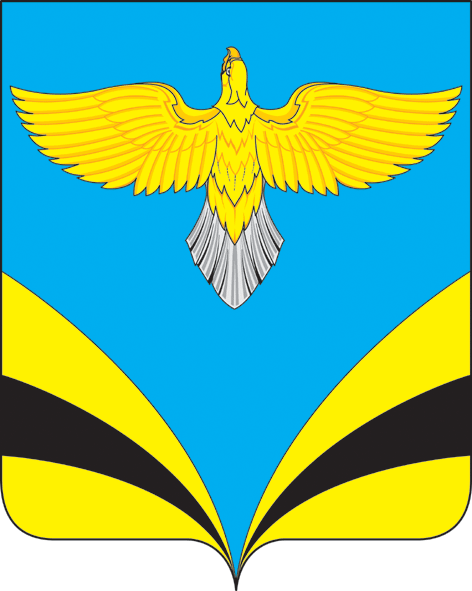 